和紙表シミ汚れの落とし方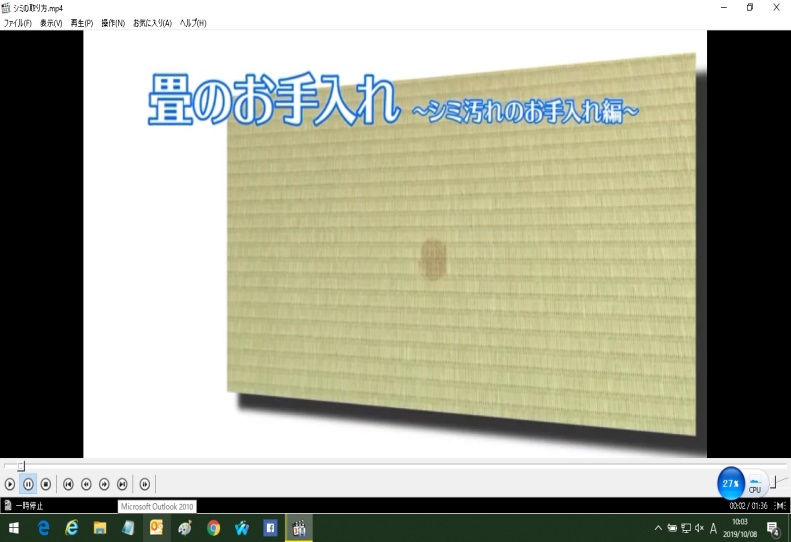  コップ (水)半分：(漂白剤)半分　　② 綿棒などで濡らす。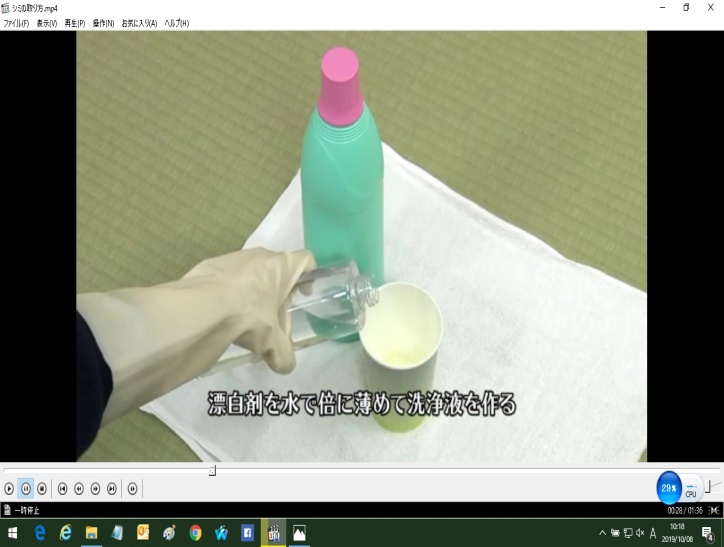 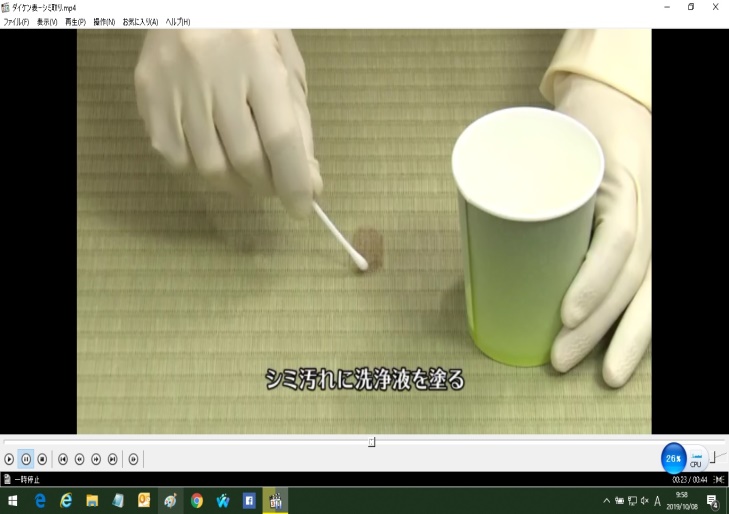  10分位待つ。　　　　　　　　④ 雑巾等で吸い取り、水拭きする。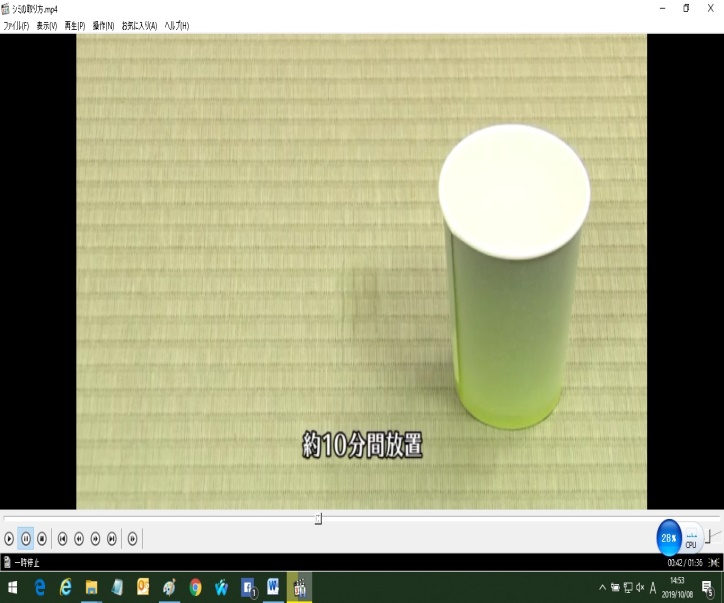 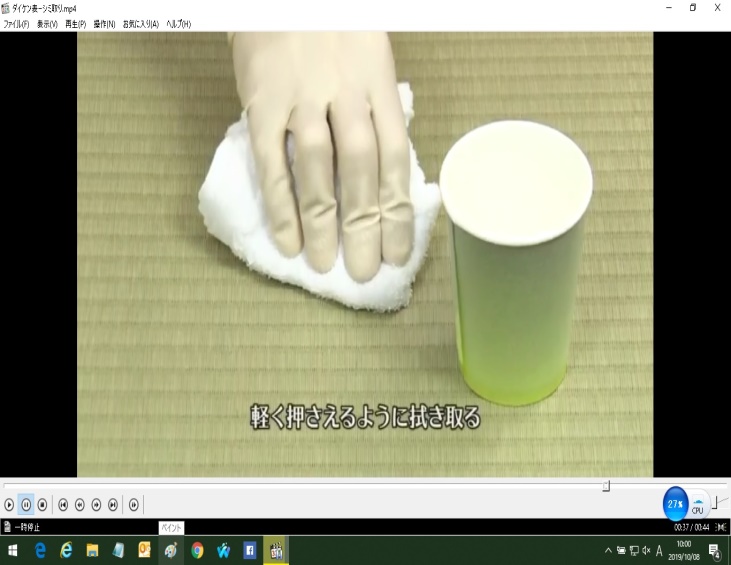 